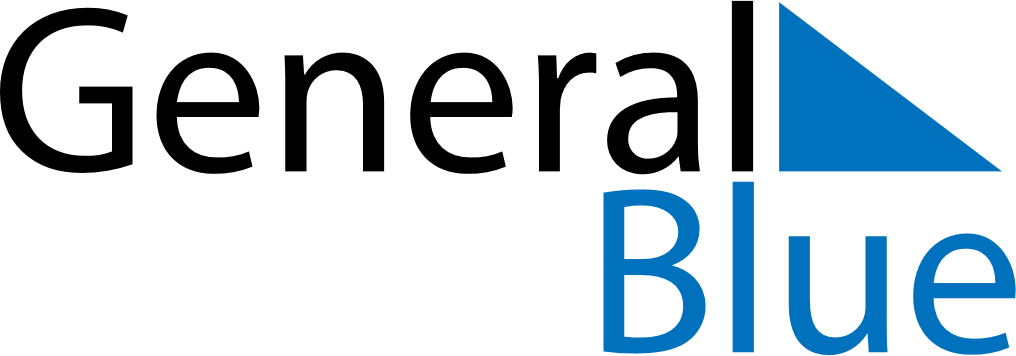 February 2023February 2023February 2023February 2023BruneiBruneiBruneiSundayMondayTuesdayWednesdayThursdayFridayFridaySaturday12334567891010111213141516171718Laylat al-Mi’raj1920212223242425National Day262728